Indholdsfortegnelse:Vision	3	3Assentoft	4Fra borgermøde til lokalråd	5Indsatsområder	6Ung i Assentoft	7Mødesteder og fællesskaber	8Byen til naturen	9Trafik og sikkerhed	10Forskønnelse	11Erhverv, bosætning og branding	12Det slutter ikke her....	13AssentoftByen udviklingenDe seneste 10 år fra 2011 til 2021 er Assentofts indbyggertal steget med 14%. Der er nu næsten 3.800 indbyggere. Udstykningen af byggegrunde har været i en rivende udvikling i perioden. Samtidigt er antallet af udlejningsejendomme øget. Assentoft er den største landsby i Randers Kommune og ligger naturskønt med skov og nærhed til Randers fjord.  Hvad finder du i byen? I Assentoft findes to dagligvarebutikker, hvilket er Brugsen & Netto placeret ved Storegade. Derudover er en tredje butik på vej, Rema 1000, som placeres i Drastrup på den gamle Q8 grund. Desuden findes sundhedstilbud i form af lægehuse, tandlæge, fysioterapeuter, apotek m.v. Centralt i byen ligger slagter, pizzeriaer, bank, tankstationer, frisører, ejendomsmægler og andet. Ligeledes finder du et rigt og varieret erhvervsliv med lokale håndværkere og virksomheder. Byens placeringAssentoft er placeret sydøst for Randers. Med Ringvej Syd nås motorvej E45 på ganske få minutter, hvorefter du er i Århus på 30 minutter og Aalborg inden for en time.  Assentoft har mere end tyve daglige busafgange. Fra Randers kan du komme videre med tog. Du finder også en cykelsti fra Assentoft til Randers, hvor du ankommer til Randers Midtby på ca. 30 minutter. Byens foreningsliv Assentoft har et godt foreningsliv, og her er noget for alle!  De lokale idrætsforeninger tilbyder mange muligheder inden for den klassiske idræt, såsom gymnastik, fodbold, håndbold, tennis, bordtennis, badminton, skydning, cykling, løb, fitness mv. Sønderhald spejdere finder du i de naturskønne omgivelser i Dybdalen i udkanten af byen. Der er fem afdelinger i gruppen: familie spejder, mikro, mini, junior og troppen. Du finder også flere foreninger, for seniorer, som har fokus på socialt samvær, musik, læring og bevægelse. Byens mange faciliteterAssentoft Hallerne er med sine to haller, fitnesscenter og stadionfaciliteter et kraftcenter for sporten, men er også et samlingssted gennem borgerhus, cafeteria og mødelokaler.  Den første hal blev opført i 1970'erne og blev senere udvidet med endnu en hal.  Begge haller blev opført af frivillige kræfter fra byens borgere, og lokale håndværkere. Her blev grundlaget for – at løfte i fællesskab, lagt.  Assentoft byder på følgende kommunale og private velfærdstilbud: Vuggestuer, dagplejer, børnehaver, Assentoftskolen, SFO, juniorklub, ungdomsskole, ældrevenlige boliger og plejehjem. Essenbæk kirke og sognehus benyttes af alle aldre, lige fra juniorkonfirmand, nørkleklub, kirkekor, litteraturlæsning og naturligvis til samvær efter begravelser.Hvordan arbejder vi med udviklingsplanen? Foreningslivet og erhvervslivet står bag organiseringen af byudviklingen gennem en Styregruppe.  Målet er at gøre Assentoft til den mest attraktive by i Randers og omegn. (Mere om målet: Indsæt flere elementer fra nogle af de første borgermøder) Assentoft – Vi løfter i fællesskab Det er borgerne i Assentoft, der kan gøre en forskel for bysamfundet og de tilbud, der eksisterer eller skal udvikles på sigt. Derfor engagerer vi alle interesserede borgere til at løfte opgaven i fællesskab. 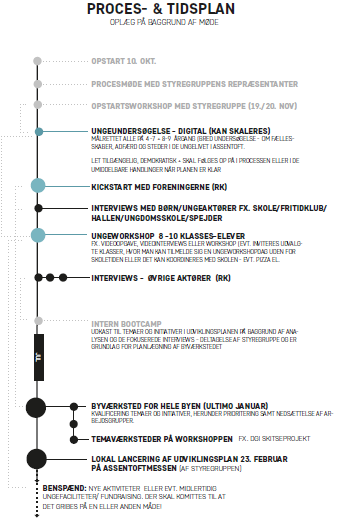 Byer i Randers Kommune skal have en udviklingsplan. Derfor udarbejdes udviklingsplanen for Assentoft i nærværende 1. udgave i 2022. Styregruppen har i tæt samarbejde med Randers Kommune, Bosætning og erhverv, påbegyndt arbejdet med planen allerede i sommeren 2019. Gruppen er bredt sammensat af repræsentanter, som favner erhverv, Assentoft Hallerne og foreningslivet. Kontaktoplysninger ses på bagsiden af planen. I 2020 blev der afholdt en række borgermøder i Borgerhuset, hvor borgerne kunne komme med forslag til projekter i byudviklingen. Der bliver således lagt vægt på borgerinddragelse, medbestemmelse og frivillighed.  Vi løfter fællesskabets ideer videre i fællesskab i mindre projektgrupper. IndsatsområderIndsatsområde 1: Ung i AssentoftEt rigt foreningsliv, en velfungerende skole og ungdomsskolen danner et solidt fundament for udviklingen af et ungdomsmiljø. De unge medinddrages i byens udvikling og skabelsen af rum og aktiviteter, der er baseret på deres ønsker. I samspil med de unge, ungdomsskolen, foreningslivet og andre aktører skal der skabes et dynamisk ungdomsmiljø, som er omstillingsparat og tør at tage udfordringen op. Indsatsområde 2: Mødesteder og fællesskaberEt blomstrende foreningsliv, gode idrætsfaciliter og legepladser omkring de offentlige institutioner ønskes udvidet. Assentoft bør rumme mere, derfor skabes der rum, hvor uorganiseret fællesskaber kan opstå i mødet mellem mennesker. De skjulte oaser skal bringes til live og der skabes plads til kreative værksteder. Byen vil summe af liv fra indgangen i vest til udgangen øst.  Indsatsområde 3: Byen til naturenBynærskov, smukke kløfter og Randers Fjord bindes sammen med byen til gavn og glæde for indbyggerne. Adgang til bynære natur gøres mere tilgængelig for alle. Opholdssteder med plads til leg, motion og fordybning vil gøre naturen et attraktiv valg og skabe samlingspunkter for unge, familier og senior. Et særligt fokus er at skabe en sammenhæng mellem Assentoft og Randers Fjord via et stisystem. Fjorden indrettes til det oplagte udflugtsmål, hvor indbyggere og turister har mulighed for at udfolde sig rekreativt i den skønne natur. Indsatsområde 4: Trafik og sikkerhed Assentoft er i en rivende udvikling, indbyggertallet stiger og vejnettet udvides. Videreudvikling af det eksisterende stisystem vil sikre, at bløde trafikanter trygt kan komme rundt i byen. Det oplagte valg skal være gående eller på cykel fremfor bil. Indsatsområde 5: ForskønnelseAssentoft har en velholdt hovedgade, hvor nye genererationer sætter et moderne præg på charmerende boliger af ældre årgange. Forskønnelserne gennem byen skal baseres på bæredygtighed og øget biodiversitet i lokalområdet. De kommende forskønnelser skal både sætte aftryk i vores miljø og i særdeleshed i vores sind.Indsatsområde 6:  Erhverv, bosætning og branding Assentoft tilbyder naturskønt beliggende erhvervsgrunde med kort afstand til E45 og 35 minutter til havnen i Århus. Ide #1 – MødestederMødesteder med flere funktioner. Et sted man kan hænge ud efter skole uden at forstyrre andre beboere i Assentoft, men placeret så det også kan anvendes ved aktiviteter i undervisningen og frikvarterne i skoletiden. Stedet skal også kunne anvendes af andre en de unge, og så må der gerne være borde-bænke-sæt – dette er de unges ønske i Assentoft.Ide #2 - AktivitetsparkFællesskaber opstår, hvor der er noget at mødes om. Rammen behøver ikke at være storslået, men kan være det. Et skaterområde vil skabe aktivitet for børn og voksne, og vil være et naturligt samlingspunkt for børn, unge og voksne i Assentoft, men andre mindre aktiviteter vil også kunne skabe grobund for fællesskab fx:BMX-baneKunstgræsbaneLegepladser for de store børn/ungeSvævebaneOmråder for forskellige pige-aktiviteterIde #3 – Flere organiseret tilbudFlere og mere målrette aktiviteter for de unge fx e-sport, Ide #4 – UngdomsskolenUdvide ungdomsskolens faciliteter og skabe flere aktiviteter lokalt for de unge i Assentoft.​Kontaktpersoner:​Jenni.sloth@gmail.com​Anitajuhl77@yahoo.dkIde #1 – Byens legepladser​Fællesskabet og de gode relationer vægter højt i Assentoft. Der skabes mødesteder for familier, dagplejemødre og institutioner bestående af to legepladser placeret midt i byen samt i den vestlige del af Assentoft.Ide #2 – Bring torvet i spil​Centralt placeret i Assentoft ligger det gamle torv. Torvet bruges i meget sparsom grad til juletræs tænding og julebelysning til glæde for børnefamilier og forbipasserende. Torvet trænger til en opfriskning for igen at få flere anvendelsesmuligheder og derved blive et attraktivitetsmødested for borgerne i Assentoft. Torvet vil igen blive anvendt til torvedage afholdt af de lokale forretningsdrivende og kaffen vil kunne nydes i solen.Ide #3 – ForeningshusForeningshuset ønskes placeret centralt i byen sammen med Assentoft Hallerne og vil derved skabe et kraftcenter med mulighed for sammenkomster, kreative aktiviteter og bevægelse.Foreningshuset skal rumme alle aldersgrupper​, og både kunne anvendes af lokale dagplejere, forening med mere.Ide #4 – Åbne sogn og kirkePlaceret midt i Assentoft er Essenbæk Kirke og sognehus. Med denne placering kunne det være interessant at udbrede kendskabet til deres tilbud mm til indbyggerne i Assentoft.Ide #5 – Flere aktiviteter til uorganiseret idrætFed rammer til uorganiseret idræt skaber grundlag for spontane fællesskaber og bevægelse. Eksempler herpå kan være:Beach baner til volleyball og håndboldStreetbasketDiskgolfIde # 6 – KunststofgræsbaneEn kunststofgræsbane vil øge og forbedre de lokale træningsfaciliterer for SIF Assentoft Fodbold og banen vil også kunne anvendes af skolen både i undervisning og frikvartererne.Ide #7 – PaddeltennisPaddeltennis er den hurtigst voksende sportsgren på verdensplan, som gør den interessant også i Assentoft. Paddelbane skal forankres i SIF Assentoft Tennis og placeres i forbindelse med de nuværende tennisbaner.Ide #8 – Lys på tennisbanerTennissen i SIF Assentoft stor trives, for at udnytte de to nuværende tennisbaner mere, ønskes der belysning på banerne.Kontaktpersoner:​erikbannerp@gmail.com​Simon.sloth.gregersen@gmail.com​marieaabenhuus@gmail.com (naturlegeplads, udendørsfitness, området for enden af Sandagervej)​Jenni.sloth@gmail.com​Henriette.engedal@gmail.com​sonja@rypevej.dk  tlf: 40531952 (Det kreative hus)​hansannemarie24@gmail.com (Hans Knudsen)​louisemt@icloud.com (det kreative hus)​Ide #1​ – Nyt liv til banelegemetSti og meget gerne en cykelsti på banelegemet ​Ved etablering af gang/cykelsti, vil borgere i Assentoft og opland opnår en sikke vej til og fra Randers midtby.Kørestolsbrugere og familier med barnevogn kan komme ”ud i naturen” og ikke kun være hensat til en ”tur i byen”Ide #2 – Fjorden til byenAssentoft ligger placeret naturskønt kun et stenkast fra Randers Fjord. En bedre adgang til fjorden vil gøre det til et attraktivt udflugtsmål for borgere i Assentoft. En bedre udnyttelse af fjorden kunne indeholde: Et udflugtssted ved pumpehuset med bænke og border Lille bådebro Fiskeplads med shelter Fugletårn​Ide #3 – HundeskovHundeskoven anvendes som et rekreativt område, hvor hunde og deres ejer vil kunne mødes og lufte hunde i fællesskab.Ide #4 – Stier i naturenI den frodige natur omkring Assentoft, er der etableret flere stier og en MTB-spor. Omgivelserne er kuperet og utrolig smukke året rundt. I forbindelse med de allerede etableret stier kan placeres:Udendørs fitness og parkourOpholdsmuligheder evt. med borde/bænke sæt SkovlegepladserUformelle mødesteder Mødested for dagplejemødre​Udvidelse af MTB-sporOversigt over stierne og evt. tilføjelse af afmærket nye stierIde #5 – Bynær skovEn tur i skoven skal være en selvfølgelighed for alle i Assentoft. Derfor tiltænkes det at etablere et nyt stykke skov centralt placeret mellem pasningstilbud, Assentoftskolen og Assentoft Hallerne. I skoven kan der findes følgende aktiviteter:SkovbadningSmå bålpladserMadpakkehusSkovlegepladserIkke nok med at Assentoft er omgivet af lækre natur arealer – disse naturskønne områder skal helt ind i Assentoft by.Ide #6 – Andre områder i spilPladsen ved dammen.Opsætning af borde/bænksæt på det grønne område mellem kirkegården og Præstedammen. Mulighed for picnic eller stille fordybelse ved dammens bred.Madpakkehus i Gryden/Mølletoften.Mulighed for picnic på toppen af Volkmølle bakke, med fantastik udsigt over Randers fjord.Kontaktpersoner:​Henriette.engedal@gmail.com​marieaabenhuus@gmail.com​anitajuhl77@yahoo.dk​hvi@jyskebank.dk Ide #1​ – Trafiksikkerhed ved skolen​Parkeringspladserne og vejnettet omkring skolen er blevet “for småt” i takt med antallet af skolebørn stiger, og flere bliver kørt i skole. Derfor vil der blive arbejdet på, at sikre bedre afleverings- og hentningsmuligheder rundt om skolen.  Ide #2 ​– Cykelsti og lys til spejderhytten​Spejderhytten i Assentoft ligger naturskønt nedenfor kløfterne og med dejlige grønne område omkring. Der ønskes at skabe en oplyst cykelsti, som vil gøre det muligt for børn og andre bløde trafikanter at komme sikre til dette dejlige område.   Herudover vil cykelstien også sikre mere sikker adgang til MTB-bane og til den naturskønne Dybdal.Ide #3​ – Sikker krydsning ved Skovvangsvej​Etablering af manglende fortov og cykelsti på sidste etape af Skovvangsvej. Opsætning af belyst fodgængerfelt og gadebelysning. Bedre skolevej for beboere på østlig side af Skovvangsvej.Ide #4​ – Sikker stiforbindelse øst om hallen​Flytte nuværende cykel/gangsti fra venstre side af hallens østlige indkørsel, til højre side af indkørslen. Derved undgår de bløde trafikanter at skulle cykle/gå bag om parkerede biler. Samt etablering af nyt fodgængerfelt ved Juniorklubben. Ide #5​ – Sikker skolevej​For at børn i den vestlige ende af byen, kan få en sikker hjemtur fra skole og fritidsaktiviteter, mangler der en cykelsti fra fodgængerovergangen ved Skolestien og ned til krydset på Storegade. Ide #6 – Sikker kryds   Dårligt oversigtsforhold ved udkørsel fra Vandværksvej, grundet halvmur ved Sparekassen. Bilister skal krydse cykelsti for godt udsyn.Ide #1​ – Et levende miljø mellem Assentoft Hallerne og AssentoftskolenDer ønskes at skabes et attraktivt samlingssted for alle indbygger i Assentoft, hvor der både er rum til fordybelse, men også plads til både organiseret og uorganiseret aktiviteter både i dag- og aftentimerne.Assentoftskolen er en velfungerende skole med store udearealer. Legepladserne er små og flere af dem trænger til at blive renoveret. Herudover ville en forøgelse af antallet af legeredskaber gør det mere attraktivt, at benytte legepladsen uden for skoletiden og i weekenderne.Ide #2 – Forskønnelse i Drastrup ​Der ønskes nyt liv på den gamle Q8 tank i Drastrup​. I skrivende stund er Rema ved at etablerer en ny dagligvareforretning på grunden. Forretningen forventes åbnes i 26/6 2022.Ide #3 – Industriområdet ved Vandværksvej ???Ide #4 – Mere biodiversitet i byenBiodiversiteten skal blomster på de offentlige områder i Assentoft, hvilket både vil bringe glæde, til de små flyvende indbyggere, og alle os andre.Derudover skal blomster og træer også være med til at markere Assentoft ved indfaldsvejene. Om du kører ind i byen, eller forbi, skal du kunne huske Assentoft.Ide #5 – VedligeholdVejene er flere steder hullet og andre veje, er fuld af lapninger, oven på andre lappeløsninger. Stadionsvej er et meget tydeligt eksempel på den ringe vedligeholdelse.Mange stier er kun halv brede, af oprindelig størrelse, da græs og ukrudt er vokset ind over SF stenene.Oprydningsdage 1-2 gange årligt af frivillige, er ønskeligt, for at få en smukkere by.Ide #6 – Julebelysning​Assentoft borgerforening og Essenbæk kirke, afholder hvert den 1. søndag i december, børnegudstjeneste med teater, og efterfølgende juletræstænding, på det gamle torv. Julemanden kommer med godteposer til de fremmødte børn, mens de voksne kan nyde gløgg/ æbleskiver samt dejlig musik.Ide #7 – FlagalléFællesskabet i Assentoft vægtes højt og flagalléen er symbolet på fest og fejring af højtider. Flagalléens flag vejrer ved konfirmationer, Assentoft byfest, på flagdagen mm. Flagalléen har haft den funktion gennem flere generationer, og derfor trænger den til en opdatering.Kontaktpersoner:​Simon.sloth.gregersen@gmail.comIde #1 Erhvervsgrunde i AssentoftSalg og markedsføring af erhvervsjord i det eksisterende erhvervsområde Ide #2 – Fællesvelkomstfolder Når du flytter til Assentoft, skal du følge dig velkommen og taget godt i mod, om du flytter i en lejebolig eller køber hus. Fællesskabet er stort og alle er velkommende.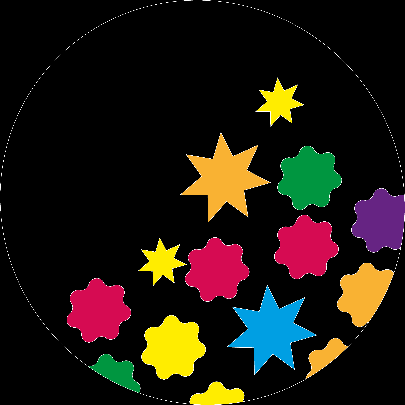 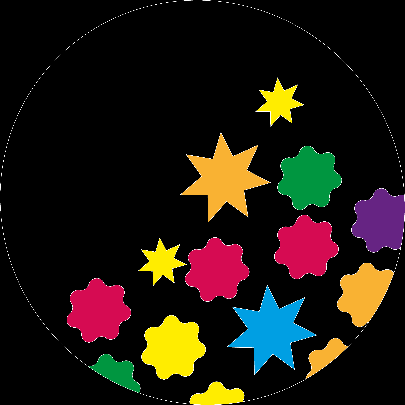 